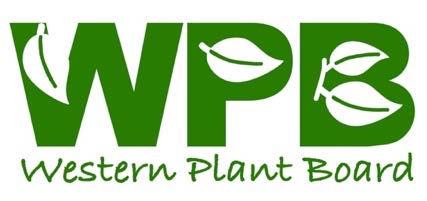 105th Western Plant Board Annual ConferenceApril 8 – 12, 2024Location: Hilton Garden Inn, Boise Spectrum, 7699 West Spectrum, Boise, Idaho Contact for Idaho: Tina Eiman tina.eiman@isda.idaho.gov			Andrea Thompson andrea.thompson@isda.idaho.govPlease join us in Idaho for the Western Plant Board Annual ConferenceWe hope to see you in April 2024 in Boise, Idaho!  The Western Plant Board and the Idaho State Department of Agriculture are hosting this year.  Boise is a great place to visit year-round, but spring is truly lovely.  Just come prepared for all seasons in one week!Meeting Registration Fees:Registration is open and is $485.00 per person. Please note that the special group lodging rates end on March 22, 2024.Single day registration is as follows:Tuesday, April 9th 		$200.00 per personWednesday, April 10th 	$200.00 per personThursday, April 11th 		$200.00 per personAttendees may bring a guest for the Banquet at an additional cost of $50.00 per guest.Agenda is available at: https://www.nationalplantboard.org/meetings1.htmlRegister by visiting: Eventbritehttps://www.eventbrite.com/e/105th-western-plant-board-annual-conference-boise-idaho-tickets-852584151147?aff=oddtdtcreatorAccommodations: Room rates are $165.00 per night. CLICK HERE TO BOOK- Western Plant Board A block of rooms is available at Hilton Garden Inn, Boise Spectrum from Monday night through Thursday night, checking out Friday morning.  The hotel is located at 7699 West Spectrum Street, Boise, Idaho. A block of rooms is also available once the Hilton Garden Inn is full at an adjacent hotel, Hampton Inn & Suites located at 7499 West Overland, Boise, Idaho. The reservations need to be in place by March 22, 2024. Please ask for the Western Plant Board Group Block or the unique code 90A if you are calling the hotel:Hilton Garden Inn Boise Spectrum – 208-376-1000Hampton Inn & Suites Boise Spectrum – 208-323-2500An airport shuttle is available to the hotels.Speaker Presentations: Speakers are asked to provide a copy of their presentation prior to their speaking time.  Each presentation should be provided to tina.eiman@isda.idaho.gov. Should you require any equipment beyond a laptop and projector, please notify Tina as soon as possible.Exhibits: Participants are invited to bring displays, posters or distribution items to share with the group.Door Prizes:  We are requesting that each participant bring a door prize representing your state or agency or even just a fun item to share.  Please drop off your door prizes at the registration desk and complete a door prize form.Field trip: We have had some issues with the field trip but will have them worked out soon.  One item is verified – a visit to Nunhems Seed Company which should be an interesting journey inside their state-of-the-art facility.  The other visit will likely be to a nursery site or the Idaho Botanical Gardens.Outside the meeting: If you want to venture out in the evenings, the hotels are near a large movie theater and several eating establishments. You may also want to visit these websites: https://totallyboise.com/spring-activities-in-boisehttps://www.weknowboise.com/blog/things-to-do-in-boise-april.htmlContact Information: Please contact Tina Eiman at 208-293-9171 or tina.eiman@isda.idaho.gov or Andrea Thompson at 208-332-8622 or andrea.thompson@isda.idaho.gov.